УДК
ТЕНДЕНЦИИ РАЗВИТИЯ ФУНКЦИОНАЛЬНОЙ ГРАМОТНОСТИ В УСЛОВИЯХ ГЛОБАЛИЗАЦИИГилемханова З.ЗКГУ «Гимназия им. С. Сейфуллина», г. Сатпаев, Казахстан»zulfiya-salimova@mail.ruАннотация. В статье «ТЕНДЕНЦИИ РАЗВИТИЯ ФУНКЦИОНАЛЬНОЙ ГРАМОТНОСТИ В УСЛОВИЯХ ГЛОБАЛИЗАЦИИ» рассматривается взаимосвязь ключевых компетенций и формирования функциональной грамотности на уроках литературного чтения и мотивирования учащихся в контексте непрерывного образования. Обосновывается идея о том, что вопросы развития функциональной грамотности с начальной школы являются ключевыми. Автором предложены пути развития функциональной грамотности через сплошные и несплошные тексты. Статья подводит некоторые итоги изучения темы.Аңдатпа. «Жаһандану жағдайында функционалдық сауаттылықтың даму тенденциясы» мақаласында әдебиеттік оқу пәні арқылы өзіндік түсінік пен танымды, функционалдық сауаттылықты қалыптастырумен қатар үздіксіз білім беру жүйесінде білім алушыларды ынталандыруға жетелейтін тәсілдер қарастырылған. Үздіксіз білім беру жүйесінде бастауыш сынып білім алушыларының функционалдық сауаттылығын дамытудың орны ерекше. Автор өз мақаласында мәтінмен жұмыс арқылы сауаттылықты дамыту жолдарын ұсынады. Abstract. In the article intercommunication of key competences and forming of ecological culture and consciousness is examined students in the context of ecological education... «DEVELOPMENT TREND FUNCTIONAL  LITERACY  UNDER GLOBALIZATION».Ключевые слова- фукциональная грамотность, компетенции, система, с начальной школы, литературное чтение, личностно-деятельностный подход. Түйін сөздер- фукционал сауаттылық, құзыреттілік, жүйесі, бастауыш мектеп, әдебиеттік оқу, тұлғалық-әрекеттік тәсіл.Keywords- functional literacy, competence, system, from elementary school, literary reading, personality-activity approach.	Чтобы идти в ногу со временем, нужно бежать!	Развитие науки и техники, объединение множества стран для работы над общими целями, быстрое движение идей, взглядов и ценностей, глобальная информатизация общества сближают континенты- этап глобализации активно входит в нашу жизнь  с начала XXI века. 	Наряду с тенденцией глобализации сильно проявляет себя и тенденция индивидуализации, связанная с реализацией себя в быстро меняющемся мире. Чем сильнее будет увеличиваться население мира, чем сильнее станут международные и глобальные связи,  тем  важнее  каждому  человеку,  насколько  он  быстро  и правильно займет свое место в обществе, благодаря приобретенным навыкам: уникальность, конкурентоспособность, креативность, т.к именно Личности совершают благие реформы в неповторимых и индивидуальных формах.  	Это делает актуальными вопросы, связанные с развитием функциональной грамотности.  Круг проблем, связанных с этой областью, требует изучения  и  разрешения,  т.к.  успех  одного –это  доля  успеха страны, развитие всего общества. На концепции функциональной грамотности основаны международные оценочные исследования - оценка математической и естественнонаучной грамотности учащихся 4 и 8-х классов (TIMSS), которые оценивают способности обучающихся для решения широкого диапазона жизненных задач в различных сферах человеческой деятельности, а также в межличностном общении и социальных отношениях.	Данные  современных  исследований  о развитии функциональной грамотности в Казахстане свидетельствуют  о том, что в мониторинговом исследовании 74 стран (участие Казахстана с 2009г) наша страна находится в нижних строчках рейтинга, не- смотря на то, что был разработан Национальный план действий по развитию функциональной грамотности школьников на 2012 - 2016 годы, эта задача ежегодно является приоритетной, а результат стал хуже. Я думаю, дело в том, что нет преемственности в образовании школьников, студентов, молодых специалистов, логически выстроенной системы работы в этом ключе. 	Т.о в настоящее время среди современных проблем педагогики, требующих первостепенного внимания -вопросы развития функциональной грамотности, компетентностного образования, устойчивого развития, которые являются проблемой сложной и многоаспектной. В ГОСО упор делается, во-первых, на создание принципиально новой модели образования, которая ориентирована на результат. Во-вторых, нужно создать условия для реализации концепции «Обучение в течение всей жизни» [1].	Для того чтобы сформировать функциональную грамотность необходимо, чтобы в процессе обучения ученик приобрел опыт целостного видения необходимых компетенций для успешной деятельности. Учить легче, чем переучивать. Поэтому, я считаю, чтобы этот процесс был системным, необходима преемственность положительного опыта между всеми уровнями образования (от дошкольного до послевузовского) в контексте обучения в течение всей жизни Так, ребенок, не прошедший программу предшколы имеет слабую стартовую позицию по сравнению с одноклассниками; выпускник школы, не умеющий применять знания на практике- теряется на семинарских занятиях в вузе.	Функциональная грамотность основана, прежде всего, на освоении предметных знаний, понятий, ведущих идей. Овладение универсальными учебными действиями с языковыми единицами и умение использовать знания для решения познавательных, регулятивных и коммуникативных задач представляется актуальным. Литературное чтение является одним из ведущих предметов гуманитарного цикла в системе школьного образования. От того, пониманиет ли ученик текст, умеет ли анализировать, сопоставлять, проводить рефлексию на содержание текста, зависит его будущее в целом. Поэтому формирование простых навыков правописания и речи недостаточно, необходимо развивать функциональную грамотность, т. е «способность человека решать стандартные жизненные задачи в различных сферах жизни и деятельности на основе прикладных знаний» [2].	Для успешного формирование функциональной грамотности учащихся начальной школы, обучение должно быть наполнено новым качеством и содержанием. Учебный процесс, целью которого является формирование учебно-познавательной компетентности, должен развиваться в рамках личностно-деятельностного подхода. 	Установлено, что одним из активных методов формирования учебно-познавательной компетенции на уроке является создание проблемных ситуаций, суть которых сводится к воспитанию и развитию творческих способностей учащихся, к обучению их системе активных умственных действий. Эта активность проявляется в том, что ученик, анализируя, сравнивая, синтезируя, обобщая, конкретизируя фактический материал, сам получает из него новую информацию. Здесь нам помогает эйдетика (методика, которая развивает память, внимание, воображение и формирует положительное отношение к любой учебе).	Наблюдения показывают, что многие школьники учатся далеко  не  в  полную  меру  своих  возможностей.  Объясняется  это частично тем, что преподаватели не всегда применяют мотивирующие технологии.
	В начальной школе необходимо учитывать такой психологический фактор: для начальной школы первой задачей является поддержание учебной мотивации и интереса к обучению. Если ученику интересно, если он вовлечен в учебный процесс, учится ставить цели для себя на урок, то результат будет успешным. Прав физик Луи де Бройль, сказавший: "Удивление - мать открытия". Вопросы и задания должны не только создать проблемную ситуацию, но и содержать в себе новизну информации, необычность, неожиданность, странность, несоответствие прежним представлениям и красоту. Это повышает познавательный интерес к предмету [3]. 	Для поддержания эмоционального настроя, принятия школьником позиции ученика, стараюсь визуализировать основные этапы урока. Продумываю геймификацию: кафе (урок- квест), мастерская художника, космос и пр. 	Знакомство с материалом целесообразно начинать с привлекательного факта, примера, постановки жизненной задачи, познавательного или проблемного вопроса, с  «ледоколов», помогающих создать эмоциональный настрой на урок. Активность учеников, их интерес к изучаемому материалу,  развитый  в  начале  урока,  должны  быть  поддержаны  до конца занятия, что достигается сменой видов деятельности, разнообразными формами подачи материала, субъектно- субъектными отношениями на уроке. Одним из важнейших факторов возбуждения и активизации внимания является использование ИКТ. Изначально у школьников мотивация внешняя, зная это, стараюсь подбирать задания, которые внешнюю мотивацию трансформируют во внутреннюю.                            Когда появился устойчивый интерес к знаниям, начинаем углубляться в компетентностно- ориентированные задания.	Следует развести такие понятия как осознанное (осмысленное) чтение- чтение, при котором достигается полное понимание информации, смысловой и идейной стороны произведения (включая способ чтения, темп, правильность и выразительность).Смысловое чтение, которое подразумевает не только точное и полное понимание содержания текста, но и умение практически осмыслить извлеченную информацию (в т.ч чтение знаков, схем, символов, графики, моделей). Смысловое чтение включает осознанное чтение. Функциональная грамотность- это тот уровень грамотности, который дает человеку возможность вступать в отношения с внешней средой и максимально быстро адаптироваться и функционировать в ней.	Урок успешно видоизменяется на основе применения предпочтительных  форм деятельности. Определены следующие виды речевой деятельности: Слушание: видеоматериал, аудиофайлы, ОУД (основы учебной деятельности) – «Литературное чтение», «Чтение с увлечением», «Юный исследователь»).Говорение: пиктограммы, ответы на поставленные вопросы, обоснование и выделение ключевых слов; «ПОПС- метод», «кадрирование», «Моё двустишье», «Рифма», «Аукцион: всё об авторе», «Да/ нет», «Блиц- опрос», «Горячий стул», «Продолжи рассказ...», заучивание стихотворений и скороговорки, пословицы, др.  ОУД (те же и «Познание мира», «Естествознание»).                                                                                                                                                                                                                                                                                    Чтение: таблицы Шульте, струп- тест;  работа с разными видами информации; смена видов чтения, квесты. ОУД (те же, «Хрестоматия», межпредметный уровень). Письмо: задания по таксономии Блума, «перифраз»; определение последова-тельности, «композиционная схема действия», «синквейн», «хайку».                                                                                                                                                                                                                                                                                                                                                  	Характеризуя роль эмпирического обучения, необходимо выделить следующие этапы формирования навыка чтения: аналитический, синтетический и этап автоматизации. Во-первых, аналитический этап, предполагает  разрозненное выполнение отдельных операций: перевод образа букв в звук, соединение их в слог, понимание значения одного слова, соотнесение полученной информации с имеющейся- это становление юного чтеца. Во-вторых, синтетический этап, при котором восприятие, произнесение и осмысление происходят одновременно (появляется интонация) - это осмысленный период. В-третьих, этап автоматизации — усилия направлены на осознание содержания читаемого и его формы (главный признак эмоциональная реакция на самостоятельно прочитанное произведение), а это уже творческий уровень.	В результате исследований обнаружено, что работа с художественными текстами мотивируется познавательными интересами более 60% учеников начальной школы. У части обучающихся -(25%) интерес вызывает работа со словом (ключевыми, многозначными, синонимами, незнакомыми, словами-образами).  Творческие задания, как самоцель, интересны лишь в 15% случаях (составить продолжение рассказа, задания на развитие читательского воображения, синквейн, КСД (композиционная схема действия) и др.	В  число  наиболее  важных  мотивов,  которыми  руководствуется большинство опрошенных учеников при выборе заданий вошли: наличие  иллюстраций, интересный текст, знакомый автор, смотрел мультфильм по теме, рейтинговая система оценивания (при уровневых заданиях). 	Как  планируем  добиваться  поставленных  целей с младшеклассниками, показывающими следующие данные: владеют просмотровым чтением- 100% учеников, 35% школьников нацелены на  совершенствование ознакомительного чтения, 40% смело берутся за изучающее чтение и 25% готовы к рефлексивному чтению. Ревизия знаний проведена, точки для роста определены.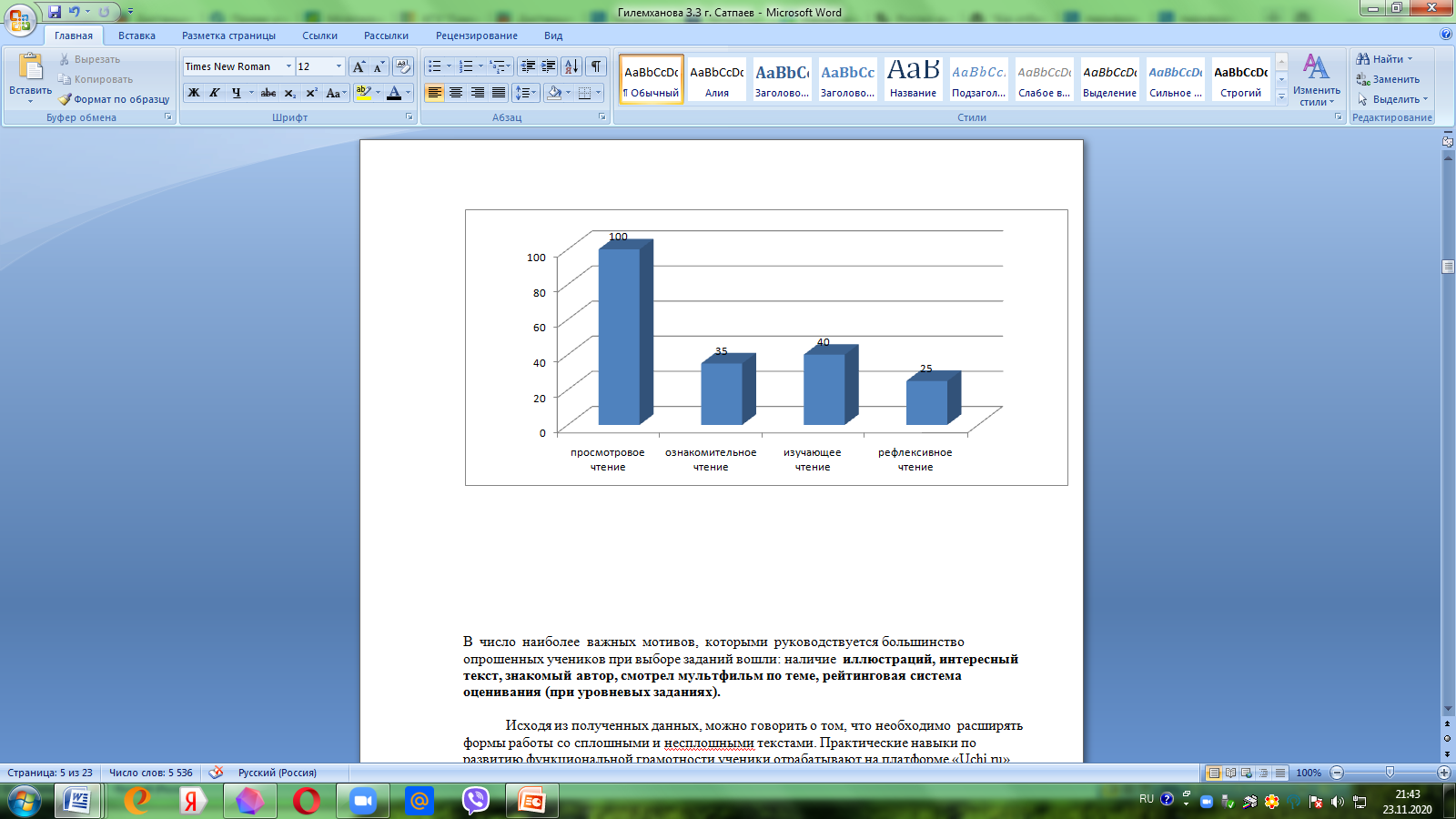 	Исходя из полученных данных, можно говорить о том, что необходимо  расширять  формы работы со сплошными и несплошными текстами. Практические навыки по развитию функциональной грамотности ученики отрабатывают на платформе «Uchi.ru». Им предложены задания на  развитие умения анализировать задание, на поиск ключевых слов в задании и умение вчитываться в инструкцию, на нахождение ответов на поставленные вопросы, на определение последовательности событий в прочитанном тексте, на формулирование простых выводов после прочтения текста, на сопоставление иллюстративного материала с текстовой информацией, на преобразование прочитанного текста в таблицу, на умение: опираясь на прочитанный текст, доказывать свою точку зрения, опровергать какие-либо утверждения, на нахождение нужной информации в различных информационных источниках: словарях, справочниках, энциклопедиях и т.д. 	Информация, озвученная на педсовете: "По итогам 1 четверти качество знаний пятиклассников выше 90 %, что на порядок выше, чем знания учащихся 6- 8 классов. Вероятно из- за того, что эти ученики с 1 класса выполняли упражнения на развитие функциональной грамотности. Следовательно, нужно организовать встречу с учителями, у которых этот показатель выше. Также можно предложить автору проекта "Читающая гимназия" поделиться "фишками" в достижении цели.	Ученик, приобретая предметные знания по литературному чтению, пробует применять их в различных ситуациях. На математике- в осмыслении задач, чтении диаграмм; на познании мира и естествознании- в чтении несплошных текстов в заполнении таблиц и пр.Т.е предметный навык трансформируется в метапредметный результат. Т.о инновационность предметных результатов и состоит в том, что позволяет ориентировать всю систему образования на новый образовательный результат. Т.е мы принимаем формулу: «ОВЛАДЕНИЕ = УСВОЕНИЕ + ПРИМЕНЕНИЕ ЗНАНИЙ НА ПРАКТИКЕ.	Важную роль в решении проблемы роста ученика (ты сегодня и ты вчера) играет динамика. Проводится ежедневный электронный мониторинг учащихся, еженедельный мониторинг класса по выполнению заданий. Учитель имеет информацию: кто выполнил задание с первого раза, кто делал несколько попыток, кто не приступил...	         Всегда преподаватель обязан иметь в виду самообучение, самосовершенствование, чтобы самому идти к детям с «горящими» глазами. Сейчас учитель осваивает курс «Геймификация на уроках в начальной школе в условиях цифровой среды обучения». Позже будет возможность проводить онлайн уроки не на платформе Zoom, а видео- уроки с использованием на них интерактивных карточек по развитию функциональной грамотности.	 Умения, формируемые в процессе развития функциональной грамотности:
понимание текста (темы, идеи текста, последовательность событий, умение отвечать на вопросы по тексту (устно и письменно); вопросы: о чем это произведение, что хотел донести автор и пр). Анализ текста — умение делать выводы после прочтения текста, устанавливать причинно-следственные связи. Сравнение — сопоставление графи-ческой, иллюстративной и текстовой информации. Видоизменение — перевод текстовой информации в графическую, табличную или схематическую. Генерирование — создание текста под свои цели и задачи; задания на развитие читательского воображения [4].	Процесс  работы по теме будет тем продуктивнее, чем лучше мы будем улучшать практику своего преподавания (Lesson Study). В соответствии с задачами урока исполь-зуется комплекс методов контроля: наблюдение; беседы; анкетирование; тестирование, мониторинг, критериальное оценивание (ФО и СО). Использование педагогических  задач позволяет  осуществить связь теории с практикой, развивает у учеников умение самостоятельного  выбора работы с текстом: «паучок», «фишбон», «КСД», таблица «ЗХУ» и др.Также полезны задания на соотнесение различных фактов, различные задачи, процесс решения которых характеризуется  высоким  мыслительным  напряжением,  самостоятельным поиском,  доказательствами,  рассуждениями. 	Одним из  важнейших  условий формирования функциональной грамотности учащихся являются хорошие вопросы. Тогда у педагога будет роль направляющего на уроке и возможность оперативного управления работой команд на каждом этапе занятия. Вопросы педагога также являются одним из самых распространенных приемов акцентирования практического применения знаний.	Успешное преподавание не мыслимо без стимулирования активности учеников в  процессе обучения. В процессе обучения необходимо систематически проводить работу в команде; поощрять самостоятельную добычу знаний, анализирование фактов, структурирование и эффективное использование информации, укреплять познавательный интерес учащихся и как важный мотив учения, и как стойкую черту личности, и как мощное средство воспитывающего обучения, повышения его качества.	Таким образом в процессе обучения детей главный акцент нужно сделать на внутреннюю мотивацию, которая обеспечит желание обучаться на протяжении всей своей жизни. Для формировании функциональной грамотности- акцент на смысловое чтение, которое поможет сформировать необходимые компетенции. Работа по формированию умений и навыков смыслового чтения должна быть в системе, приемы и способы чтения и обработки информации должны усложняться от класса к классу, задания должны быть подобраны так, чтобы  воспитать человека, умеющего анализировать прочитанное, самостоятельно оценивать факты, явления, события и на основе полученных знаний формировать свой взгляд на мир. И тогда мы воспитаем личность, которая не боится мыслить, умеет самореализоваться и активно участвует в жизни общества. Личность, которая творчески использует полученные знаний  в любой учебной и жизненной ситуации, активно вступает в отношения с внешней средой и максимально быстро адаптируется и функционирует в ней. Список использованных источников:1. ГОСО (Государственный общеобязательный стандарт образования) РК на 2020- 2021 учебный год (электронный вариант).2. Особенности формирования функциональной грамотности учащихся основной школы Методическое пособие. – Астана: Национальная академия образования им. И. Алтынсарина, 2013. – 38 с.3. Фролова Т.П. Пути формирования учебно-познавательных компетенций обучающихся/Педагог.- 25.03.2017.4. Материал курсов Центра ДПО Учи.ру5. http://collegy.ucoz.ru/publ/29-1-0-226226.https://kopilkaurokov.ru/nachalniyeKlassi/prochee/funktsional_noi_ghramotnost_uchashchikhsia_nachal_noi_shkolyПриложение 1. Механизмы реализации (некоторые приемы работы с художественным текстом, используемые в начальной школе).1. Письменный и (или) устный ответ на поставленный вопрос (учитель должен задавать вопросы, которые требуют развернутого и доказательного ответа);                                                      2. выделение ключевых слов;  3. работа с разными видами информации;4. «толстые- тонкие вопросы», вопросы «высокого и низкого порядка»;                            5. задания по таксономии Блума (они даны в рабочих тетрадях учеников на печатной основе; также разрабатываюся учителями к урокам закрепления);                                                6. «перифраз»;7.определение последовательности. В задании могут быть представлены:
- события, которые переживает герой; - герои, с которыми он встречается;
- места, которые он посещает;               - чувства, которые он испытывает;- цвета (краски), которые он видит;     - запахи, которые он ощущает;- звуки, которые слышит;9.  «ПОПС- метод»: П- позиция (Я считаю, что...), О- обоснование (Потому что...)                     П- пример (Я могу  это доказать...), С- суждение (Исходя из этого я делаю вывод...).                  10. «кадрирование». АЛГОРИТМ. - прочитать сказку - разделить ее на части («кадры») - выделить в каждой части главное, для мультфильма нарисовать иллюстрацию, для радиотеатра – подобрать «голосовой рисунок». Сколько картинок можно нарисовать к этому произведению?                                                                                                              11.«композиционная схема действия»;   12. «синквейн», «хайку».                                                                                                                                                                                                                                                                                                                                                  13.мотиваторы на начало урока  «Моё двустишье», «Рифма», «Хайку», «Аукцион: всё об авторе», «Да/ нет», «Блиц- опрос».                                                                                                                                                                                                                                                                                          14. различные мотивирующие виды рефлексии.                                                                                    15. смена видов чтения: чтение вслух и чтение про себя (изучающее, чтение с пометками, просмотровое чтение с целью получить общее представление о содержании текста, понять, о чем идет речь).                                                                                                                        16. струп- тест; таблицы Шульте;                                                                                                          17. «Успею всё!» Курс Учи.ру в игровой форме учит детей планировать свою деятельность, расставлять приоритеты и грамотно распоряжаться своим временем. Здесь можно выделить следующие темы: «Целеполагание», «Контроль», «Принятие решений», «Управление временем», «Расстановка приоритетов». Курс находится в личном кабинете ученика на платформе Учи.ру.                                                                                                18.пиктограммы и идеограммы (темы 1 класса). Задача пиктограмм— передать информацию короче, быстрее, понятнее, эффективнее, чем слово; символьное обозначение того, что ребенок должен сделать. Если пиктограммы и знаки имеют несколько трактовок (то есть становятся идеограммами) или просто непонятны, то их значение нужно дублировать текстом.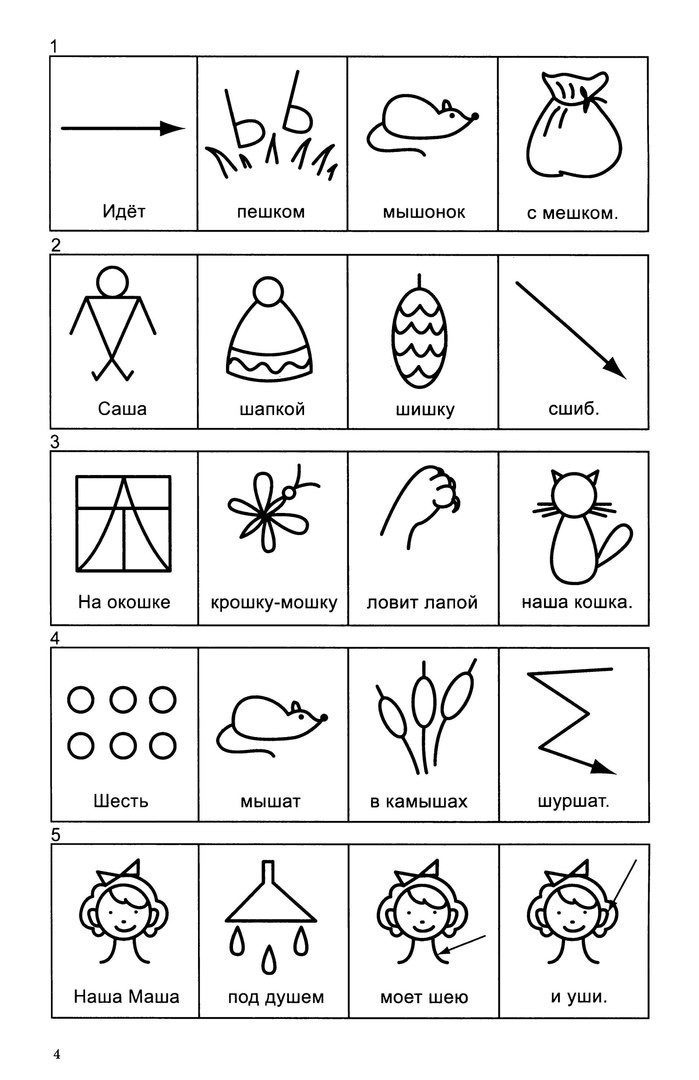 Приложение 2. Вопросы, требующие различных мыслительных действийДля развития смыслового чтения учителю необходимо тщательно работать с учениками над словом, предложением, текстомВопросы, требующие воспроизведения данных
● На узнавание: «Кто выполнил то или иное действие?», «Какой город описывает автор?»
● На воспроизведение отдельных фактов, чисел, понятий, правил: «Как называется…?», «Сколько было…?«, «Что произошло после того, как….?»
● На воспроизведение больших текстов, блоков, стихов, таблиц — дословные, краткие и творческие пересказы.

Вопросы, требующие простых мыслительных операций с данными
● На выявление фактов (измерение, взвешивание, простые вычисления): «Сколько всего подвигов совершил главный герой?», «Сколько времени потребовалось герою для совершения своих подвигов?»
● На перечисление и описание фактов (исчисление, перечень): «В каком порядке Элли встретила своих новых друзей?», «Какие условия Нильс должен был выполнить, чтобы снова стать человеком?»
● На перечисление и описание процессов и способов действий: 
● На разбор и структуру (анализ и синтез): «Что стало причиной…?», «Почему герой поступил именно так?», «Что повлияло на решение героя?»
● На сопоставление и различение (сравнение и разделение): «Чем герои похожи? Чем они различаются?», «Что общего у собаки и волка?»
● На распределение, упорядочивание (категоризация и классификация): «Какие герои являются положительными, какие — отрицательными?», «Расположите события в правильном порядке». 

Вопросы, требующие сложных мыслительных операций с данными
● На трансформацию и перенос: «Как бы вы поступили в такой ситуации?», «Как вы думаете, что было бы, если….?»
● На интерпретацию (разъяснение смысла, значения, обоснования): «Какую мысль пытался донести до нас автор?», «Что понимается под…?»
● На доказывание и проверку: «Правду ли сказал герой?», «Почему данного героя можно назвать положительным? Найдите подтверждение в тексте»
● На оценку: «Как вы думаете, правильно ли поступил герой?»

Вопросы, требующие творческого мышления
● На практическое приложение: «Где мы встречаем это на практике?», «Как это может пригодится нам в жизни?»
● На решение проблемных задач и ситуаций: «Что можно было сделать, чтобы избежать…?», «Как следовало поступить герою?»
● На постановку вопросов и формулировку задач или заданий: «Какие вопросы у вас остались к автору?», «Как воплотить идею автора в реальность?»
● На эвристический поиск на базе логического мышления (на рациональной основе).«Интересно»«Моя цель на урок»«Реализация»«Я сам»«Достиг?»вызовцелеполаганиеработа по теме уроказакреплениерефлексия